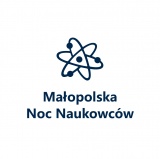 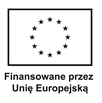 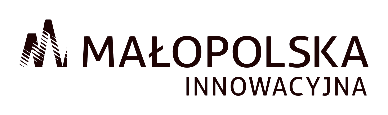 Małopolska Noc Naukowców 2022Zespół Szkół Ogólnokształcących i Technicznych im. Jana Szczepanika
w Tarnowie PRACOWNIA GEOGRAFIIPrezentacja multimedialna „Wpływ działalności człowieka na zmiany klimatu”CIEPŁO-ZIMNO.  Zapoznanie uczestników z tematyką dotyczącą zmian klimatu na Ziemi, wyjaśnienie procesów i zmotywowanie do podjęcia rzeczywistych działań.dokładna lokalizacja:  Plac Szczepanika przy ZSOiT, a w przypadku niesprzyjającej pogody- ZSOiT, ul. Brodzińskiego 9, sala nr 5, parter
godziny: 16:00-19:00Wystawa ŚWIAT POSEJDONA W XXI WIEKU- CZYLI DLACZEGO WĘGORZ MA KŁOPOTY Z DOTARCIEM DO MORZA SARGASSOWEGO. Zasoby i znaczenie wód oceanicznych i lądowych oraz zagrożenia wód wywołane działalnością człowieka. Życie i wędrówka węgorza europejskiego. wystawa przedstawiająca:Zasoby wód oceanicznych i lądowych Znaczenie wód oceanicznych i lądowych w życiu i działalności człowieka Życie węgorza europejskiego w rzekach i wędrówka na tarło do Morza Sargassowego,Zagrożenia dla wód oceanicznych i lądowych wskutek działalności człowiek.Film edukacyjny - „Dlaczego węgorz ma kłopot  z dotarciem do Morza Sargassowego”Prezentacja multimedialna: „Wpływ działalności człowieka na hydrosferę”dokładna lokalizacja: ZSOiT, ul. Brodzińskiego 9, sala nr 20, piętro 2
godziny: 17:00- 22:00PRACOWNIA REKLAMYPrezentacja - rodzaje i symbolika znaków ekologicznych na opakowaniachPROJEKTY EKOLOGICZNYCH OPAKOWAŃ. Pokaz wykonywania materiałów używanych w reklamie wizualnej, warsztaty w wyklejaniu reklamy, tworzeniu ekologicznych produktów reklamowychdokładna lokalizacja: ZSOiT, ul. Brodzińskiego 9, sala nr 10, piętro 1
godziny: 17:00, 18:00, 19:00, 20:00, 21:00pokazy technik nadruku- sublimacja, druk termotransferowy PROJEKTY EKOLOGICZNYCH OPAKOWAŃ. Pokaz wykonywania materiałów używanych w reklamie wizualnej, warsztaty w wyklejaniu reklamy, tworzeniu ekologicznych produktów reklamowychdokładna lokalizacja: ZSOiT, ul. Brodzińskiego 9, sala nr 10, piętro 1
godziny: 17:00- 22:00PRACOWNIA SZTUKISZTUKA RECYKLINGU - DESIGNER ECO HOME. Ekspozycja mebli i dodatków użytkowych z kartonu, pokaz wykonywania drobnych przedmiotów z kartonu: pudełeczka, przyborniki itp.dokładna lokalizacja: ZSOiT, ul. Brodzińskiego 9, sala nr 11, piętro 1
godziny: 17:30, 18:30, 19:30Pokaz wykonywania kwiatów z materiałów ekologicznych Tajemniczy eko-ogród. Warsztaty tworzenia gigantycznego papierowego kwiatu, ekspozycje gotowych projektów.dokładna lokalizacja: ZSOiT, ul. Brodzińskiego 9, sala nr 11, piętro 1
godziny: 18:00, 19:00Eksperyment z pogadanką-badanie pH gleby z omówieniem metod ochrony, zakwaszania, odkwaszania i neutralizowania pH. Uczestnicy proszeni są o przyniesienie próbki gleby. GRUNT TO GLEBA. Uczestnicy zdobędą informacje dotyczące rodzajów zanieczyszczeń gleby, sposobów jej ochrony i oczyszczania.dokładna lokalizacja: ZSOiT, ul. Brodzińskiego 9, sala nr 26, piętro 3
godziny: 18:00- 22:00PRACOWNIA DIETETYKIWarsztaty - „Zdrowe przekąski”projekcje filmowe Wpływ odżywiania na zdrowie człowieka, indeks glikemiczny.Niech pożywienie będzie lekarstwem, a lekarstwo pożywieniem. Wpływ racjonalnego odżywiania na utrzymanie zdrowia.dokładna lokalizacja: ZSOiT, ul. Brodzińskiego 9, sala nr 13, piętro 1
godziny: 17:30, 18: 30, 19:30PRACOWNIA BIOLOGIIPrezentacja multimedialna – nowotwory - powstawanie, klasyfikacja, czynniki ryzyka WYCOFAJ SIĘ RAKIEM. Przyczyny, rodzaje i diagnostyka nowotworów. Działanie profilaktycznepokaz, ćwiczenia - samobadanie piersi,porady dietetyka,dokładna lokalizacja: ZSOiT, ul. Brodzińskiego 9, sala nr 27, piętro 3
godziny: 17:00- 22:00konkursy dla dzieci - „Czy znasz swoje ciało?”dokładna lokalizacja: ZSOiT, ul. Brodzińskiego 9, sala nr 27, piętro 3
godziny: 17:00- 20:00PRACOWNIA MATEMATYKIWarsztaty w tworzeniu siatek brył przestrzennych, origamiPokazy złudzeń optycznych Gry i zabawy logiczneProjekcje filmowe- zabawki ekologiczne produkcji rodzimychEKOLOGIA W LICZBACH. Prezentacja gier logicznych, warsztaty kształtowania wyobraźni matematycznej przy użyciu materiałów ekologicznychdokładna lokalizacja: ZSOiT, ul. Brodzińskiego 9, sala nr 19, piętro 2
godziny: 17:00- 22:00PRACOWNIA FOTOGRAFII CZTERY PORY ROKU. Zmieniająca się rzeczywistość środowiska naturalnego na przestrzeni czasu.Wystawa zdjęćPrezentacja- studyjna fotografia portretowa w świetle ultrafioletowym z zastosowaniem charakteryzacji wykonanej kosmetykami fluorescencyjnymiZabawy edukacyjne - fotografia hybrydowa, techniki otrzymywania zdjęć na różnych powierzchniachdokładna lokalizacja: ZSOiT, ul. Brodzińskiego 9, korytarz, piętro 3
godziny: 17:00- 22:00PRACOWNIA JĘZYKA POLSKIEGOW TELETROSKOPIE SZCZEPANIKA. Wystawa dorobku technicznego Wielkiego Naukowca - projekcja filmu dokumentalnego o Janie Szczepanikudokładna lokalizacja: ZSOiT, ul. Brodzińskiego 9, sala nr 18, piętro 2
godziny: 17:30, 18:30, 19:30W TELETROSKOPIE SZCZEPANIKA. Wystawa dorobku technicznego Wielkiego Naukowca - prezentacje multimedialne- „Patenty Jana Szczepanika- dokonania wynalazcy opatentowane w krajach europejskich, USA i Kanadzie, „Szczepaniki, czyli w świetle gobelinów Jana Szszepanika”- tkaniny artystyczne wykonane metodą J. Szczepanikadokładna lokalizacja: ZSOiT, ul. Brodzińskiego 9, sala nr 18, piętro 2
godziny: 18:00, 19:00W TELETROSKOPIE SZCZEPANIKA. Wystawa dorobku technicznego Wielkiego Naukowca – wystawa,  pamiątki, publikacje dotyczące Geniusza z Galicjidokładna lokalizacja: ZSOiT, ul. Brodzińskiego 9, sala nr 18, piętro 2
godziny: 17:00- 22:00